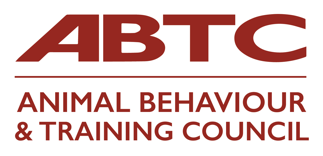 I would like to apply for APEL Assessment via ABTCName:Email:Telephone number:Address:Organisation you are applying to join:Role applied for: (ABT/CAB)I have included:Mapping document Reflective Accounts forms (the number of which may vary for each applicant)Any certificates/module descriptors etc. that are referred to in the documentationAn index to the documents included in my applicationPlease sign to agree to the below:I understand that my information will be handled in line with GDPR good practice and that my Practitioner Organisation will retain the documentation for the duration of my provisional/full membership with them.I understand that my contact details and all information will be shared with the ABTC AssessorsI have read and understand the Guidelines for ApplicantsI agree to pay a non-refundable fee of £120 to ABTC for this assessment*I declare that the information given is a true and honest account of my experienceSignedDate*Non-refundable payment of £120 should be sent, via bacs, to: 
Animal Behaviour & Training CouncilSort code:  30-92-79Account no.  28617368Reference via BACS should be your name and APELPlease also email admin@abtc.org.uk to let Val know you have paid.  She will acknowledge receipt when it arrives in the account.For office use only:

Date received:
Assessors allocated:Additional interview:Result: